【朱亮亮】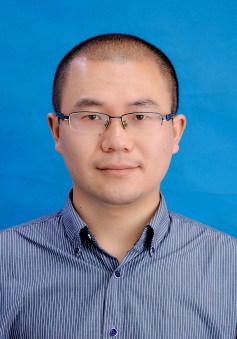 朱亮亮，男，汉族，1983年6月出生，安徽潜山人，工学博士，副教授，硕士生导师，中国毒理学会终身会员，中国生物化学学会终身会员。主要从事酶和配体相互作用的动力学及结构机制的相关研究，近年的研究重点为葡萄糖醛酸转移酶和β-葡萄糖醛酸糖苷酶；同时从事生物教学的相关研究，致力于培养有思想、有观点的生物教师。目前已在FOOD CHEM TOXICOL、CHEM RES TOXICOL、TOXICOL APPL PHARM等毒理学主流期刊发表研究论文 40 余篇，授权国家发明专利 5 项，获安徽省自然科学奖 1 项。一、主讲课程本科生：《生物化学》、《食品安全与卫生》、《食品试验设计与数据分析》、《生化分离与制备》研究生：《污染生态学》二、教育和工作经历2018.01— 至今     安庆师范大学生命科学学院  副教授2013.04—2017.12    安庆师范大学生命科学学院  讲师2007.09—2013.03    中科院大连化学物理研究所生物化工  (硕士、博士)研究生2002.09—2006.07    哈尔滨工业大学生命科学系三、教学科研项目情况1．主持国家自然科学基金青年项目“基于多位点模型探索葡萄糖醛酸转移代谢非典型动力学的机制”（No. 81503151）2．主持安徽教育厅质量工程基层教研室示范项目“生化与分子生物学教研室”(No.2018jyssf086)3．主持安徽教育厅质量工程重点教研项目“《生物化学》课程中多元融合式教学体系的构建”（No. 2020jyxm1075）4. 主持安徽省高校自然科学研究重点项目“肠道β-葡萄糖醛酸苷酶Off-on荧光分析方法的开发及皖西南地区天然抑制剂的筛选评价” （2023AH050507）四、发表论文情况1.	Zhu L, Lv H, Xiao L, Hou Y, Li W, Ge G, Ai C. Diverse effects of α-/β-estradiol on catalytic activities of human UDP-glucuronosyltransferases (UGT). J Steroid Biochem Mol Biol. 2023;225:106196.2.	Li W, Wu Y, Li C, Zhu L(通讯). Effect of (E,E)-2,4-decadienal on Side-chain Modification, Conformation Change, and Aggregation of Bovine Serum Albumin. Eur J Lipid Tech. doi:10.1002/ejlt.2021000663.	Lv H, Wang J, Wang M, Shen L, Xiao L, Chen T, Sun T, Li W, Zhu L(通讯), Zhang X(通讯). Potent inhibition of tributyltin (TBT) and triphenyltin (TPT) against multiple UDP-glucuronosyltransferases (UGT): A new potential mechanism underlying endocrine disrupting actions. Food Chem Toxicol.. 2021;149:112039.4.	Xiao L, Chi D, Sheng G, Li W, Lin P, Liang S, Zhu L (通讯), Dong P(通讯). Inhibitory effects of UDP-glucuronosyltransferase (UGT) typical ligands against E. coli beta-glucuronidase (GUS). RSC Advances. 2020; 10:22966-229715.	Xiao L, Zhu L(通讯), Li W, Li C, Cao Y, Ge G, Sun X. New Insights into SN-38 Glucuronidation: Evidence for the Important Role of UDP Glucuronosyltransferase 1A9. Basic Clin Pharmacol Toxicol. 2018;122(4):424-428.6.	Zhu L, Xiao L, Li W, Zhang Y, Han W, Zhu Y, Ge G, Yang L. Human UDP-Glucuronosyltransferases 1A1, 1A3, 1A9, 2B4 and 2B7 are Inhibited by Diethylstilbestrol. Basic Clin Pharmacol Toxicol. 2016;119(5):505-511.7.	肖玲,吴彦,朱亮亮(通讯). 厚朴酚抑制异丙酚葡萄糖醛酸转移代谢的组织差异研究.中国药学杂志.2016; 51 (18) :1596-1599.  8.	Guo B, Fang Z, Yang L, Xiao L, Xia Y, Gonzalez FJ, Zhu L (通讯), Cao Y, Ge G, Yang L, Sun H. Tissue and species differences in the glucuronidation of glabridin with UDP-glucuronosyltransferases. Chem Biol Interact. 2015;231:90-97.9.	Zhu L, Xiao L, Xia Y, Zhou K, Wang H, Huang M, Ge G, Wu Y, Wu G, Yang L. Diethylstilbestrol can effectively accelerate estradiol-17-O-glucuronidation, while potently inhibiting estradiol-3-O-glucuronidation. Toxicol Appl Pharmacol. 2015; 283(2):109-1610.	Sun D, Zhu L (共同第一作者), Xiao L, Xia Y, Wu Y, Cao Y, Ge G, Yang L, Yin J. In vitro glucuronidation of Armillarisin A: UDP-glucuronosyltransferase 1A9 acts as a major contributor and significant species differences. Xenobiotica.2014; 44(11).988-995.11.	Yang L, Zhu L (共同第一作者), Xiao L, Ge GB, Wu Y, Cao Y, Yang L, Wang D. Species-Associated Differences in the Inhibition of Propofol Glucuronidation by Magnolol, J Am Assoc Lab Anim Sci. 2014;53(4):408-11.12.	Ai L, Zhu L (共同第一作者), Yang L, Ge G, Cao Y, Liu Y, Fang Z, Zhang Y. Selectivity for inhibition of nilotinib on the catalytic activity of human UDP-glucuronosyltransferases. Xenobiotica.2014;44(4):320-513.	Zhu L,Ge GB, Liu Y, Guo Z, Peng C, Zhang F, Cao Y, Wu J, Fang Z, Liang X, Yang L. Characterization of UGTs involved in glucuronidation of diethylstilbestrol in human liver and intestine. Chem Res Toxicol. 2012; 25(12):2663-2669.14.	Zhu L,Ge G, Liu Y, He G, Liang S, Fang Z, Dong P, Cao Y, Yang L. Potent and selective inhibition of magnolol on catalytic activities of UGT1A7 and 1A9. Xenobiotica.2012;42(10):1001-815.	Zhu L, Ge G, Zhang H, Liu H, He G, Liang S, Zhang Y, Fang Z, Dong P, Finel M, Yang L. Characterization of hepatic and intestinal glucuronidation of magnolol: application of the RAF approach to decipher the contributions of multiple UGT isoforms. Drug Metab Dispos. 2012;40(3):529-38.五、获奖及荣誉情况（包括指导学生）2019年获安徽省自然科学三等奖（R2）指导一名研究生(吕卉同学)获国家奖学金姓 名朱亮亮性 别男出生年月1983.06学 位博士专业生物医药职 称副教授E-mailzhuliangliang@aqnu.edu.cn 